				REPORTE DEL PROCESO				
11001400304120190137400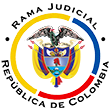 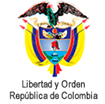 Fecha de la consulta:			2021-04-08 09:41:47
Fecha de sincronización del sistema:	2021-04-08 07:49:50Datos del ProcesoSujetos ProcesalesActuaciones del ProcesoFecha de Radicación2019-12-05Clase de ProcesoInterrogatorio de parteDespachoJUZGADO 041 CIVIL MUNICIPAL DE BOGOTÁRecursoSin Tipo de RecursoPonenteORLANDO MARIN SANCHEZUbicación del ExpedienteSecretaria-Pendiente enviar archivoTipo de ProcesoPruebas anticipadasContenido de RadicaciónTipoEs EmplazadoNombre o Razón SocialDemandanteNoFEDERACION COLOMBIANA DE PRODUCTORES DE PAPA ( FEDEPAPA )DemandadoNoLUIS FELIPE PINILLA GONZALEZDemandadoNoPAPA LP SASFecha de ActuaciónActuaciónAnotaciónFecha Inicia TérminoFecha Finaliza TérminoFecha de Registro2021-02-17Entrega de oficiosRemitido a la parte demandante2021-02-172020-10-29Oficio Elaborado1334 a la Dian iformaciòn (para fiorma digital)2020-11-032020-10-27Acta audienciaInterrogatorio Agotado2020-10-272020-10-13Fijacion estadoActuación registrada el 13/10/2020 a las 13:14:36.2020-10-142020-10-142020-10-132020-10-13Auto Señala Fecha Interrogatorio2020-10-132020-10-13Al despacho2020-10-132020-10-01Fijacion estadoActuación registrada el 01/10/2020 a las 15:49:34.2020-10-022020-10-022020-10-012020-10-01Auto Señala Fecha Interrogatorio2020-10-012020-09-29Al despachopara resolver solicitud2020-09-292020-09-22Recepción memorialampliar término entrega documentos2020-09-232020-09-17Acta audienciaSe fija nueva fecha para el 30 de Septiembre2020-09-182020-09-16Recepción memorialallega preguntas de interrogatorio2020-09-162020-08-31Fijacion estadoActuación registrada el 31/08/2020 a las 09:43:57.2020-09-012020-09-012020-08-312020-08-31Auto Señala Fecha Interrogatorio2020-08-312020-03-13Al despacho2020-03-132020-03-10Recepción memorialjustificación inasistencia2020-03-102020-03-06Acta audienciaconstancia de inasisstencia del convocado2020-03-062020-02-28Diligencia de notificación personal (acta)represeentante legal de papa lps2020-02-282020-02-04Fijacion estadoActuación registrada el 04/02/2020 a las 17:00:39.2020-02-052020-02-052020-02-042020-02-04Auto reconoce personería2020-02-042020-02-04Fijacion estadoActuación registrada el 04/02/2020 a las 17:00:24.2020-02-052020-02-052020-02-042020-02-04Auto Señala Fecha Interrogatorio2020-02-042020-01-28Al despacho2020-01-282020-01-15Recepción memorialsubsanacion2020-01-152019-12-13Fijacion estadoActuación registrada el 13/12/2019 a las 15:24:49.2019-12-162019-12-162019-12-132019-12-13Auto inadmite demanda2019-12-132019-12-06Al despacho2019-12-092019-12-05Radicación de ProcesoActuación de  Radicación de Proceso  realizada el 05/12/2019 a las 09:43:492019-12-052019-12-052019-12-05